T.C.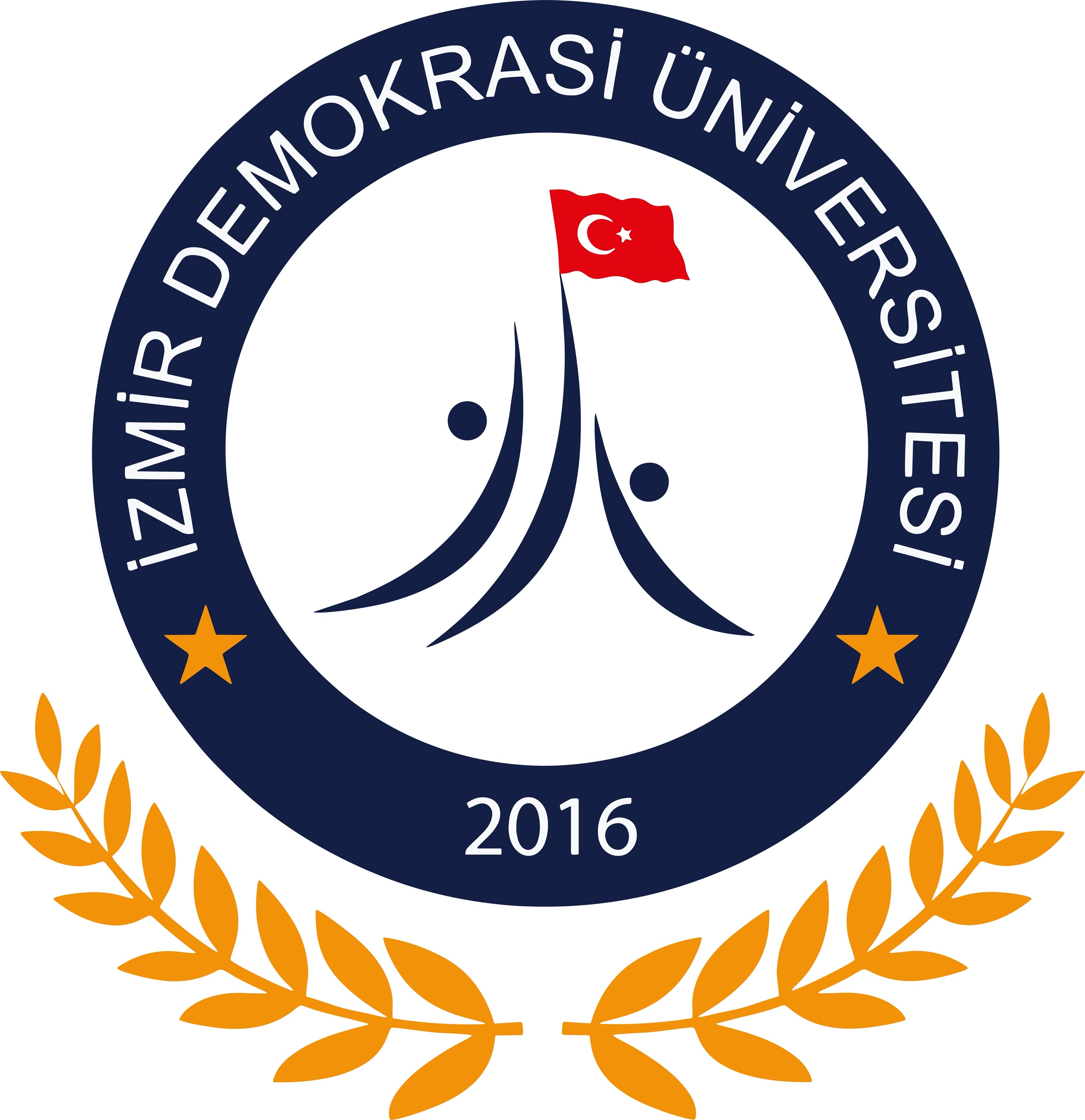 İZMİR DEMOKRASİ ÜNİVERSİTESİSOSYAL BİLİMLER ENSTİTÜSÜDOKTORA JÜRİ KİŞİSEL RAPORUVarsa GörüşlerinizAkademik ProgramDoktora    Doktora    Doktora    Doktora    Doktora    Doktora    Akademik Yıl20  /  2020  /  20Akademik DönemGüz                Bahar        Güz                Bahar        Güz                Bahar        ÖĞRENCİÖĞRENCİÖĞRENCİÖĞRENCİÖĞRENCİÖĞRENCİÖĞRENCİAdı SoyadıNumarası ProgramTez DanışmanıOrtak Tez Danışmanı (Varsa)Tez BaşlığıTEZ HAKKINDA YAPILAN DEĞERLENDİRMETEZ HAKKINDA YAPILAN DEĞERLENDİRMETEZ HAKKINDA YAPILAN DEĞERLENDİRMETEZ HAKKINDA YAPILAN DEĞERLENDİRMETEZ HAKKINDA YAPILAN DEĞERLENDİRMETEZ HAKKINDA YAPILAN DEĞERLENDİRMETEZ HAKKINDA YAPILAN DEĞERLENDİRMETezin amacı iyi tanımlanmıştır.Tezin amacı iyi tanımlanmıştır.Tezin amacı iyi tanımlanmıştır.Tezin amacı iyi tanımlanmıştır.Tezin amacı iyi tanımlanmıştır.Evet           Hayır       Tezin yazım dili uygundur.Tezin yazım dili uygundur.Tezin yazım dili uygundur.Tezin yazım dili uygundur.Tezin yazım dili uygundur.Evet           Hayır       Biçimsel olarak tez yazım kurallarına uygundur.Biçimsel olarak tez yazım kurallarına uygundur.Biçimsel olarak tez yazım kurallarına uygundur.Biçimsel olarak tez yazım kurallarına uygundur.Biçimsel olarak tez yazım kurallarına uygundur.Evet           Hayır       Tezde kullanılan yöntem ve uygulamalar güncel, yeterli ve güvenlidir.Tezde kullanılan yöntem ve uygulamalar güncel, yeterli ve güvenlidir.Tezde kullanılan yöntem ve uygulamalar güncel, yeterli ve güvenlidir.Tezde kullanılan yöntem ve uygulamalar güncel, yeterli ve güvenlidir.Tezde kullanılan yöntem ve uygulamalar güncel, yeterli ve güvenlidir.Evet           Hayır       Tezdeki alanyazın araştırması yeterlidir. Tezdeki alanyazın araştırması yeterlidir. Tezdeki alanyazın araştırması yeterlidir. Tezdeki alanyazın araştırması yeterlidir. Tezdeki alanyazın araştırması yeterlidir. Evet           Hayır       Tezden elde edilen çıktılar/sonuçlar tartışılmıştır. Tezden elde edilen çıktılar/sonuçlar tartışılmıştır. Tezden elde edilen çıktılar/sonuçlar tartışılmıştır. Tezden elde edilen çıktılar/sonuçlar tartışılmıştır. Tezden elde edilen çıktılar/sonuçlar tartışılmıştır. Evet           Hayır       Elde edilen sonuçların bilime katkısı vardır. Elde edilen sonuçların bilime katkısı vardır. Elde edilen sonuçların bilime katkısı vardır. Elde edilen sonuçların bilime katkısı vardır. Elde edilen sonuçların bilime katkısı vardır. Evet           Hayır       Hazırlanmış bu tez ile birlikteYeni bir bilimsel yöntem/metot geliştirilmiştir.Bilime yenilik getirilmiştir.Bilinen bir yöntem yeni bir alanda uygulanmıştır. Hazırlanmış bu tez ile birlikteYeni bir bilimsel yöntem/metot geliştirilmiştir.Bilime yenilik getirilmiştir.Bilinen bir yöntem yeni bir alanda uygulanmıştır. Hazırlanmış bu tez ile birlikteYeni bir bilimsel yöntem/metot geliştirilmiştir.Bilime yenilik getirilmiştir.Bilinen bir yöntem yeni bir alanda uygulanmıştır. Hazırlanmış bu tez ile birlikteYeni bir bilimsel yöntem/metot geliştirilmiştir.Bilime yenilik getirilmiştir.Bilinen bir yöntem yeni bir alanda uygulanmıştır. Hazırlanmış bu tez ile birlikteYeni bir bilimsel yöntem/metot geliştirilmiştir.Bilime yenilik getirilmiştir.Bilinen bir yöntem yeni bir alanda uygulanmıştır. Evet   Evet           Evet                   Hayır   Hayır   Hayır       Tez çalışmasında etik ilke ve prensiplere uyulmuştur.Tez çalışmasında etik ilke ve prensiplere uyulmuştur.Tez çalışmasında etik ilke ve prensiplere uyulmuştur.Tez çalışmasında etik ilke ve prensiplere uyulmuştur.Tez çalışmasında etik ilke ve prensiplere uyulmuştur.Evet           Hayır        İntihal yazılım programında belirlenen tek ve genel kaynak benzerlikleri etik açıdan uygundur.  İntihal yazılım programında belirlenen tek ve genel kaynak benzerlikleri etik açıdan uygundur.  İntihal yazılım programında belirlenen tek ve genel kaynak benzerlikleri etik açıdan uygundur.  İntihal yazılım programında belirlenen tek ve genel kaynak benzerlikleri etik açıdan uygundur.  İntihal yazılım programında belirlenen tek ve genel kaynak benzerlikleri etik açıdan uygundur. Evet           Hayır       Tez başlığı ve içeriği uyumludur. Tez başlığı ve içeriği uyumludur. Tez başlığı ve içeriği uyumludur. Tez başlığı ve içeriği uyumludur. Tez başlığı ve içeriği uyumludur. Evet           Hayır       Tez savunmaya uygundur. Tez savunmaya uygundur. Tez savunmaya uygundur. Tez savunmaya uygundur. Tez savunmaya uygundur. Evet           Hayır       JÜRİ ÜYESİJÜRİ ÜYESİJÜRİ ÜYESİJÜRİ ÜYESİJÜRİ ÜYESİJÜRİ ÜYESİJÜRİ ÜYESİ(Unvan) Adı Soyadı(Unvan) Adı SoyadıKurumuKurumuKurumuTarih/İmzaTarih/İmza